GUÍA DE TRABAJO N° 5Nombres y Apellidos: __________________________________      Curso: 4°_____     Fecha: Del 11/05 al 15/05OBJETIVO DE APRENDIZAJE:Reconocer la propiedad distributiva de la multiplicación.¿QUÉ DEBO APRENDER HOY? A reconocer y utilizar la propiedad distributiva de la multiplicación.Estimados estudiantes, recuerden que pueden desarrollar la Guía en el cuaderno de la asignatura, es importante buscar un lugar tranquilo y con buena iluminación, de igual forma se continuará trabajando en el libro del Mineduc y el Cuadernillo de Actividades para fortalecer los aprendizajes.Debemos recordar que la multiplicación es una suma abreviada, la cual sirve para calcular los resultados de diversos factores.Partiendo de este punto, podemos decir que la multiplicación facilita muchos aspectos de la vida cotidiana, por ejemplo: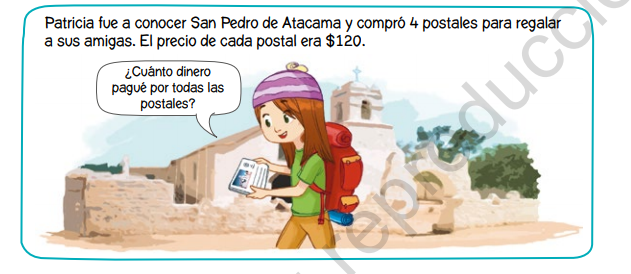 En este caso en particular, podemos emplear la propiedad distributiva de la multiplicación, de forma que determinemos los factores con mayor facilidad, vamos a la página N° 67 del libro del Mineduc y completa lo que se pide.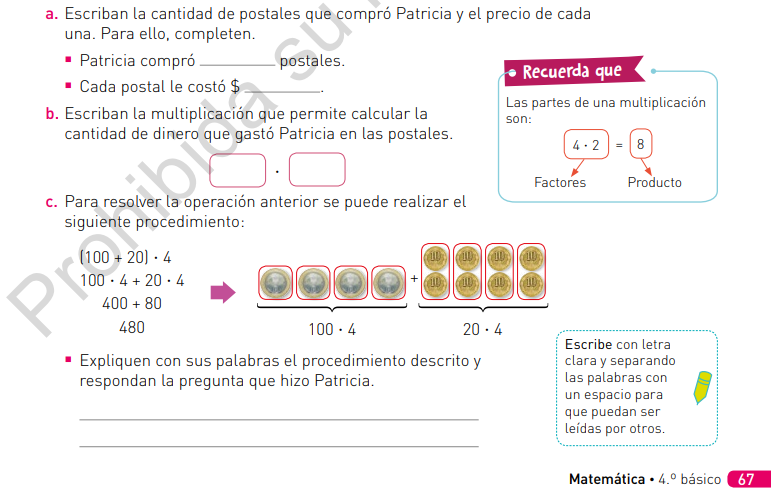 Veamos el siguiente ejemplo de la propiedad distributiva.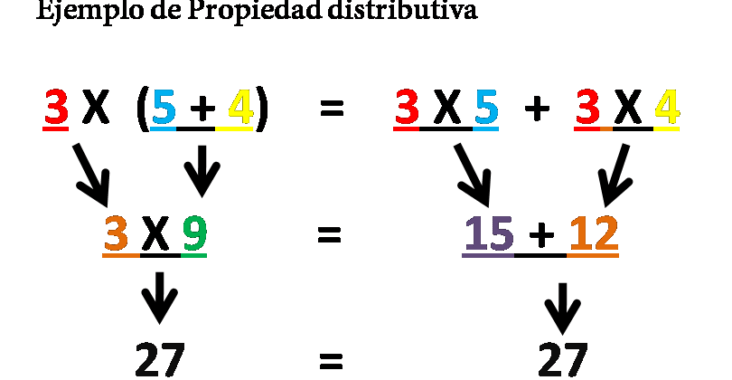 Pero, que sucede si necesitamos multiplicar un número de tres dígitos por uno de un dígito, ¿podremos aplicar la misma propiedad?La respuesta es sí y ya verás lo sencillo que puede ser.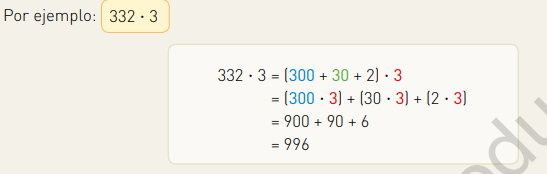 Ahora vamos a fortalecer el aprendizaje con unos ejercicios, trabajaremos en el libro del Mineduc página N° 68.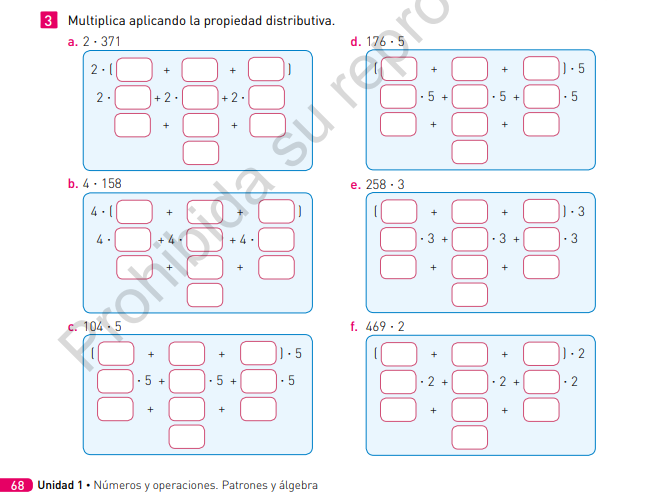 EVALUACIÓNPuntaje Total: 34 puntos	Puntaje obtenido:	puntos.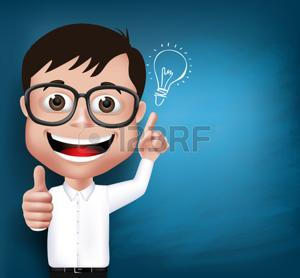 Ítem de Desarrollo. 					En la página N° 34 del Cuadernillo de Actividades en el ítem 1 debes resolver cada multiplicación aplicando la propiedad distributiva. (4 puntos cada uno)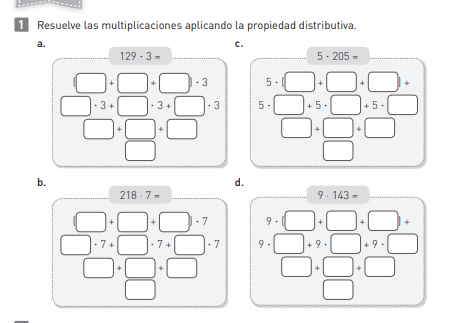 En la página N°34 del Cuadernillo de Actividades en el ítem 2 debes marcar con un                          si está correcto, o una X en el caso donde esté mal, además debes corregirlo en la línea (3 puntos cada una) 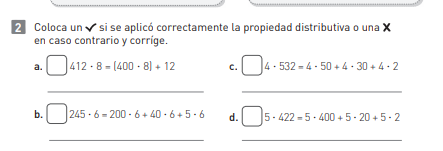 En la página N° 34 del Cuadernillo de Actividades en el ítem 3 debes resolver el problema que se plantea y explicarlo en las líneas señaladas. (6 puntos)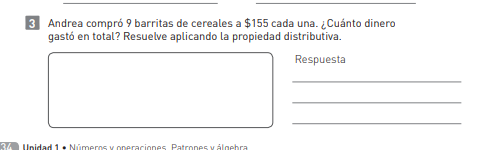 6 X 56 X 56 X 5=306 + 6 + 6 + 6 + 66 + 6 + 6 + 6 + 66 + 6 + 6 + 6 + 6=30